		        JOB OPPORTUNITY       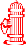 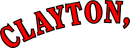 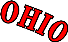 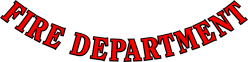 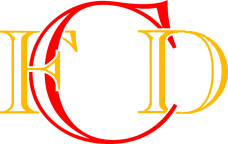 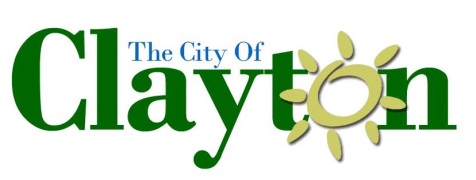 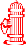 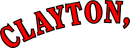 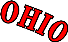 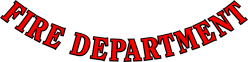 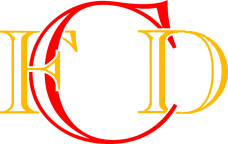 The Clayton Fire Department is currently accepting applications for a full time Firefighter/Paramedic position to work a 24/48-hour shift.  The full job description is attached to this announcement.JOB TITLE:			FIREFIGHTER/PARAMEDIC – FULL TIMEDEPARTMENT:			City of Clayton (Montgomery County) Fire DepartmentPOSITION DESCRITPION:	Under the direction of a Lieutenant, performs all functions associated with fire suppression, emergency medical service and fire prevention.  SALARY RANGE:			Total Salary is $56,394- $75,121 dependent upon years of experience and qualifications. QUALIFICATIONS:	Applicant must be a high school graduate or equivalent. Have 2 years or more of FIRE and EMS experience with a fire department or currently be employed by the Clayton Fire Department.At the time of application, applicant must possess and provide copies of the following required 	certifications: (1) Firefighter II- State of Ohio, (2) Emergency Medical Technician State of Ohio, (3) NIMS ICS-100 and IS 700 training certificates. Must obtain State of Ohio Paramedic Certification within twelve (12) of appointment.				Must obtain a Fire Safety Inspection Certification within two (2) years of appointment.				Must possess and maintain a valid driver’s license and remain insurable under the City’s 					vehicle insurance plan.TO APPLY:	Apply by downloading the application and materials online at www.clayton.oh.us.  Return the application, resume and cover letter to Elaine Wittman, Human Resource Manager at ewittman@clayton.oh.us or via the mail to the City of Clayton 6996 Taywood Road Englewood, OH 45322, or it will not be reviewed during the first consideration.APPOINTMENT PROCEDURE:	Selection process includes: a review of cover letter and resume.  May include written/video tests, physical agility, assessment center, oral board, interviews and polygraph.  Candidate will be required to complete a drug screening, criminal background check, a driver’s license and personal background investigation.  Appointment procedure will be based on the number of qualified candidates.  (Fire Chief may waive certain requirements to ensure an adequate candidate pool).  POSTING DATE:			March 24, 2020 – April 13, 2020An Equal Opportunity Employer